T.C. SELÇUK ÜNİVERSİTESİYABANCI DİLLER YÜKSEKOKULU MÜDÜRLÜĞÜSTAJ DEĞERLENDİRME ve STAJ SİCİL FİŞİ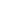 DEĞERLENDİRME:			        	    ÖZEL DÜŞÜNCELER: İşyeri Sorumlu Amirinin                        Adı ve Soyadı                                                                                                                                MühürUnvanı                                                                                                                                             İmzaNot: Staj bitiminde staj değerlendirme ve staj sicil formunun ilgili bölüme gönderilmesi önemle rica olunur.Adı SoyadıBölümüNumarasıGrubuStajın Başlangıç TarihiStajın Bitiş TarihiÇalıştığı İş Günü SayısıÇalıştığı KısımlarYeterliYetersizÇalışma ve Gayret             İşi Vaktinde ve Tam YapmaAmirine Karşı Tavrı ve HareketiBeceri ve KabiliyetiBaşarılıBaşarısızStajyer Hakkındaki Genel Değerlendirme            